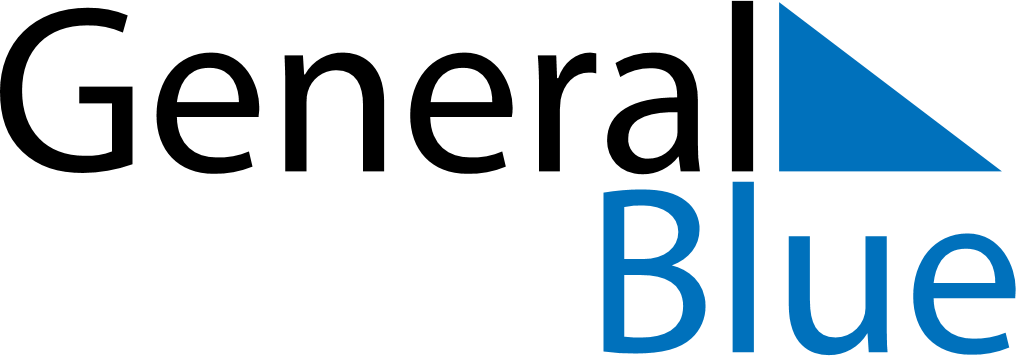 June 2021June 2021June 2021June 2021HungaryHungaryHungarySundayMondayTuesdayWednesdayThursdayFridayFridaySaturday123445Day of National UnityDay of National Unity6789101111121314151617181819Day of the Independent Hungary202122232425252627282930